Протокол № 28заседания членов Совета саморегулируемой организации  «Союз дорожно- транспортных строителей «СОЮЗДОРСТРОЙ»г. Москва                                                                              23 ноября  2018 годаФорма проведения: очнаяПрисутствовали члены Совета:Кошкин Альберт Александрович – Председатель совета директоров АО «Сибмост», Хвоинский Леонид Адамович – Генеральный директор «СОЮЗДОРСТРОЙ», Серегин Николай Петрович – председатель совета директоров ОАО «ДСК «АВТОБАН», представитель - Андреева Алексея Владимировича, Лилейкин Виктор Васильевич – Генеральный директор ЗАО «Союз-Лес», Богатырев Геннадий Олегович – заместитель генерального директора ПАО «МОСТОТРЕСТ» представитель -  Власова Владимира Николаевича , Гордон Семен Лазаревич – Генеральный директор ООО «ЛАГОС», Хвоинскаий Леонид Адамович представитель - Нечаева Александра Федоровича,  Любимова Игоря Юрьевича, Вагнера Якова Александровича.Повестка дня:Внесение изменений во  внутренние документы, в связи с вступлением в силу ФЗ № 340-ФЗ от 03.08.2018 года «О внесении изменений в Градостроительный кодекс Российской Федерации и отдельные законодательные акты Российской Федерации».По первому вопросу:  слово имеет  заместитель генерального директора «СОЮЗДОРСТРОЙ» Суханов Павел Львович. В связи с вступлением в силу ФЗ № 340-ФЗ от 3.08.2018 года «О внесении изменений в Градостроительный кодекс Российской Федерации и отдельные законодательные акты Российской Федерации» предлагаю внести изменения в следующие документы Союза:- Положение о Дисциплинарной комиссии саморегулируемой организации «Союз дорожно-транспортных строителей  «СОЮЗДОРСТРОЙ»;- Положение о специализированном органе, осуществляющем контроль, за деятельностью членов  саморегулируемой организации «Союз дорожно-транспортных строителей  «СОЮЗДОРСТРОЙ»;-  Положение о раскрытии информации саморегулируемой организации «Союз дорожно-транспортных строителей  «СОЮЗДОРСТРОЙ»;-   Положение о хранении дел членов Саморегулируемой организации «Союз дорожно-транспортных строителей «СОЮЗДОРСТРОЙ» в форме электронного документа (пакета электронных документов), подписанного саморегулируемой организацией с использованием усиленной квалифицированной подписи- Квалификационный    стандарт    руководитель   строительной организации СТО СРО 1.2-2018- Квалификационный    стандарт    специалист по организации строительства СТО СРО 1.1-2018Решили: внести изменения  в соответствии с ФЗ № 340-ФЗ от 3.08.2018 года «О внесении изменений в Градостроительный кодекс Российской Федерации и отдельные законодательные акты Российской Федерации» в следующие документы Союза:- Положение о Дисциплинарной комиссии саморегулируемой организации «Союз дорожно-транспортных строителей  «СОЮЗДОРСТРОЙ»;- Положение о специализированном органе, осуществляющем контроль, за деятельностью членов  саморегулируемой организации «Союз дорожно-транспортных строителей  «СОЮЗДОРСТРОЙ»;-  Положение о раскрытии информации саморегулируемой организации «Союз дорожно-транспортных строителей  «СОЮЗДОРСТРОЙ»;-   Положение о хранении дел членов Саморегулируемой организации «Союз дорожно-транспортных строителей «СОЮЗДОРСТРОЙ» в форме электронного документа (пакета электронных документов), подписанного саморегулируемой организацией с использованием усиленной квалифицированной подписи- Квалификационный    стандарт    руководитель   строительной организации СТО СРО 1.2-2018- Квалификационный    стандарт    специалист по организации строительства СТО СРО 1.1-2018Голосовали:За – 9 голосов, против – нет, воздержался – нет.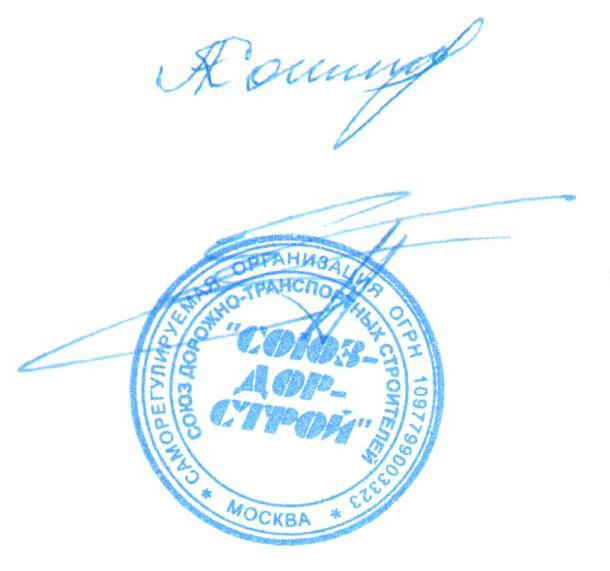 Председатель Совета                                                                   Кошкин А.А.Секретарь Совета                                                                        Суханов П.Л.